Bedankt![jouw naam]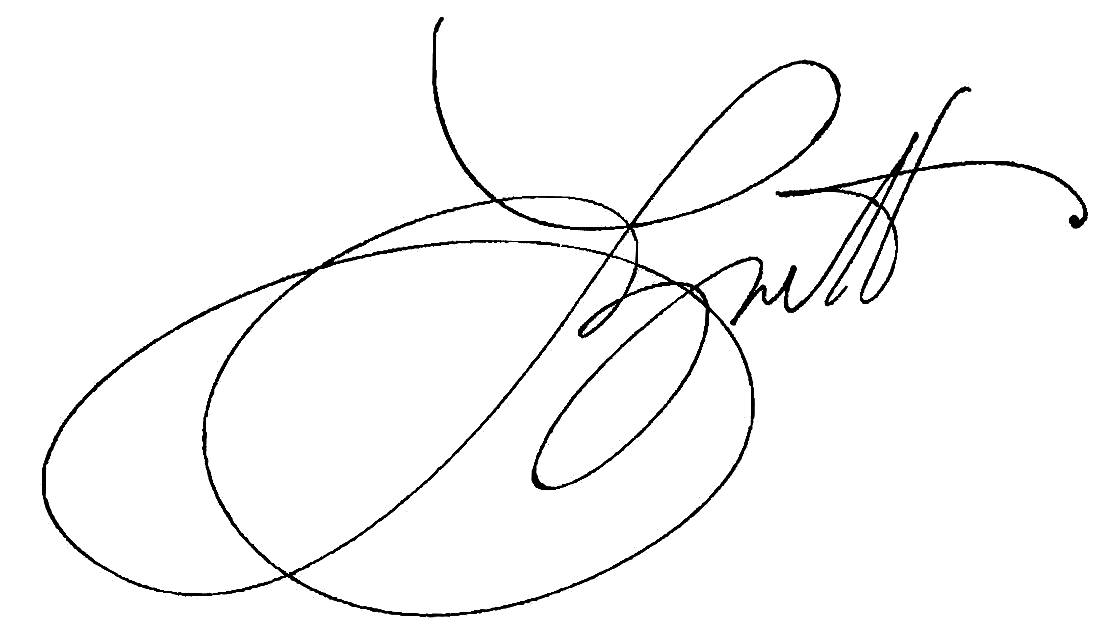 Jouw NaamJouw NaamJouw NaamJouw NaamJouw NaamStraatnaam 50Straatnaam 50Straatnaam 50Straatnaam 50Straatnaam 504444XX Amsterdam4444XX Amsterdam4444XX Amsterdam4444XX Amsterdam4444XX AmsterdamBanknummerBanknummerNL91ABNA0417164300NL91ABNA0417164300NL91ABNA0417164300TelefoonTelefoon06 528 68 96606 528 68 96606 528 68 966E-mailE-mailinfo@zzpdaily.nlinfo@zzpdaily.nlinfo@zzpdaily.nlBSN-nummerBSN-nummer111222333111222333111222333GeboortedatumGeboortedatum17 januari 199017 januari 199017 januari 1990Bedrijfsnaam van klantBedrijfsnaam van klantStraatnaam 30Straatnaam 308333XX Amsterdam8333XX AmsterdamKwitantieKwitantieKwitantie datum:Kwitantie datum:01-01-2022Kwitantie nummer : [#1]Kwitantie nummer : [#1]OmschrijvingBedragTotaal3 uurAdvieswerkzaamheden€ 40,00€ 120,001,5 uurOpstellen management letter€ 40,00€ 60,00Totaal€ 180,00